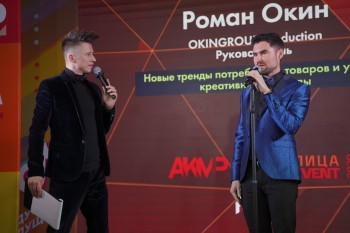 Пятый канал, LG Electronics, Норильский Никель – в числе лауреатов конкурса АКМР «Лучшая event-команда, сертифицированная АКМР-2021»АКМР официально сообщает, что по итогам голосования Экспертного Совета 12-го Ежегодного конкурса «Лучшая event-команда, сертифицированная АКМР-2021» в число лучших event-агентств вошли: коммуникационное агентство SPN Communications и коммуникационное агентство «Р.И.М.».Данные компании из года в год подтверждают свой профессионализм и лидерство в индустрии. В этом году конкурс сделал шаг вперед, поменял название и включил в свой перечень новые номинации. Таким образом члены Экспертного совета приняли решение о сертификации  помимо «Лучших event-агентств», еще «Лучших event-команд» среди корпораций, государственных компаний, медиа-компаний, площадок, ресторанов, отелей, издательских агентств и кейтеринг-компаний за отдельные компетенции и успешные проекты, и оценили высокими баллами в следующих специальных номинациях: Лучшая студия для проведения онлайн-событийПятый канал         Лучшая команда по созданию событий регионального уровняМеждународный культурный центр имени С. П. Дягилева Лучший кейтерингКейтеринговая компания «Вкус Жизни»Лучшее корпоративное событие «Северсталь» Лучшая онлайн-площадкаМедиагруппа «Россия сегодня» Лучшая мультимедийная площадкаМедиагруппа «Россия сегодня» Лучшая команда по созданию событий федерального уровняООО «Бизнес Диалог»    Лучший сценарий/лучшая режиссера события офлайн/онлайнПятый канал Лучшее онлайн-событие«Северсталь» Лучшее событие для персонала«Северсталь»       Лучшее социальное событиеПАО «ГМК «Норильский никель» Лучшее деловое событие/проведение премий и конкурсов/квизов/ тимбилдингов/конференцийПятый канал Лучшая команда по проведению социальных событийLG Electronics Лучший проект для корпорацийКоммуникационное агентство 4D Лучшая команда по организации событий для клиентовКреативное агентство DPG Russia Лучшее event-агентство креативных событийных решенийКреативное агентство DPG RussiaЛучшее Агентство/компания по коллаборационным проектамООО Консалтинговая группа «Старая Площадь» Лучший совместный проект корпорации/компании и агентстваSOBYTIE Communications Лучшее инновационное/деловое/обучающее событиеМеждународный центр креативного гостеприимства на базе института «НОЧУ ВО МИИУЭП» Специальная номинация           Лучшее событие для клиентовИД «Аргументы и факты»                ТОП-5 команд и ТОП-5 агентств, обладатель Гран-При будут представлены только 23 ноября 2021 года на Светском вечере «Лица EVENT АКМР» - интеллектуальном шоу-перфомансе  победителей и партнеров и   официальном оглашении итогов и церемонии вручения наград.        В шорт-лист на ROAD-SHOW попали 24 профильных компании, занимающиеся организацией event-мероприятий и их составляющих. В этом году публичная защита компаний XII ежегодного конкурса «Лучшая event-команда, сертифицированная АКМР – 2021» состоялась 22 сентября 2021 года в Международном центре креативного гостеприимства на базе института «НОЧУ ВО МИИУЭП», официальной площадке конкурса.        Участники ROAD-SHOW в разных форматах представили свои проекты членам Экспертного совета свои достижения.       Среди номинантов конкурса были представлены агентства, учебные заведения, корпорации, государственные компании, медиа-компании, площадки,  гольф-клуб, отель, профессиональная ассоциация и кейтеринг-компания.   Напоминаем, что в этом году были внесены изменения и добавлены новые номинации, в которых могут участвовать и агентства, и корпорации, и отели, и площадки. С номинациями можно ознакомиться на сайте: https://corpmedia.ru/events/?id=391       Награждение победителей состоится в рамках ежегодного интеллектуального вечера «Лица EVENT АКМР» 23 ноября 2021 года.        Со всеми подробностями конкурса можно ознакомиться на сайте конкурса: https://corpmedia.ru/events/?id=391,  а также на странице в FB: https://www.facebook.com/EventAkmr.     Для участия в Светском вечере необходимо пройти регистрацию на TimePad.     Участие строго по подтверждению.     До встречи!       Партнёры РОАД-ШОУ:Ведущие: Олег Кузин – основатель Гильдии Режиссеров и Сценаристов Индустрии СобытийДмитрий Нестеров, певец, радиоведущий Эксклюзивный Кейтеринг: Вкус ЖизниБрендинг: АстрельОфициальная площадка ROAD-SHOW: Международный центр креативного гостеприимства на базе института «НОЧУ ВО МИИУЭП».      Партнёры Светского вечера:Концептуальная площадка: «DOM 25»                                                                                                                                                                      Ведущий: Олег Кузин, основатель Гильдии Режиссеров и Сценаристов Индустрии СобытийБрендинг (печать): АстрельОформление: ДекорадостиЭксклюзивный Кейтеринг: Вкус ЖизниШоколадный партнёр: КонфаэльИнтерактивная зона развлечения: ПРО-ИнтерактивВ члены Организационного комитета Светского вечера вошли:SPNНИУ ВШЭР.И.М.ИнтериумАргументы и ФактыНорильский НикельСеверстальStem AgencyСобытиеРоссия СегодняБизнес ДиалогПятый Канал   Центр креативного гостеприимстваOkin GroupМеждународный культурный центр имени Сергея ДягилеваDPGИнформационная поддержка: РАОС, РАСО, АКОС, РАМУ, АНРИ, ИА «ГАРАНТ», Журнал «Технология Праздника», Телеканал «PRO Бизнес», CateringConsulting, PR Info, Event LIVE, PR News, Mediaguide.ru, Expomap.ru, Росконгресс, НАОМ, Event – forum, EventNN.ru, Eventmarket.ruАссоциация директоров по коммуникациями и корпоративным медиа России (АКМР) основана в 2004 году. АКМР является учредителем и организатором ряда значимых мероприятий в сфере коммуникаций: Ежегодная конференция «Роль коммуникаций и корпоративных СМИ в стратегическом управлении компанией»; Московский международный фестиваль корпоративного видео (ММФКВ); Ежегодная конференция «Digital-коммуникации России»; Ежегодная Премия «Медиа-Менеджер России»; Ежегодный Рейтинг топ-менеджеров и директоров по корпоративным коммуникациям  «TOP COMM»; Конкурс «Лучшее корпоративное медиа»; Конкурс «Лучшее корпоративное видео»; Премия «Digital Communications AWARDS»; Конкурс молодых исследователей студенческих корпоративных коммуникаций и корпоративных СМИ (МИКС); Конкурс «Лучшая event-команда, сертифицированная АКМР»; PR-, Digital-, Video- и Media-Battle.